Přihláška ke studiu Univerzity třetího věku 
v akademickém roce 2024/2025
Název kurzu……………………………………………………………………………………………………………….
Jméno a příjmení (titul)...................................................................................................Rodné číslo……………………..………………………………………..………………………………………………..Místo narození................................................................................................................Adresa trvalého bydliště.............................................................................................................................E-mail…………….……………….………………………………..………………………………………………………….Telefon (pevná linka, mobilní telefon)…..……………………………………………………………………..Datum…………………………………	                    Podpis .....................................................Stvrzuji svým podpisem správnost výše uvedených údajů.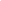               Čestně prohlašuji, že jsem se v minulém roce kurzu zúčastnil/a a chci jej absolvovat znovu. 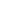  Souhlasím se zpracováním, shromažďováním a uchováváním výše uvedených osobních údajů ve smyslu zákona č. 101/2000 Sb., o ochraně osobních údajů a o změně některých zákonů, ve znění pozdějších předpisů.Přihlášku je možné odeslat poštou nebo přinést osobně. Termín odeslání přihlášek pro kurzy začínající v zimním semestru 
od začátku června 2024 do 10. září 2024 (výuka začíná v říjnu), pro kurzy začínající v letním semestru od začátku listopadu 2024 do 31. ledna 2025 (výuka začíná ve druhé polovině února).Kontakt:Bc. Gabriela LojkováReferent CŽVgabriela.lojkova@natur.cuni.cz, u3v@natur.cuni.cz+420 221 95 1067